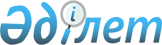 Об организации молодежной практики для безработной молодежи, выпускников учебных заведений на 2012 год
					
			С истёкшим сроком
			
			
		
					Постановление акимата Абайского района Карагандинской области от 1 марта 2012 года N 7/05. Зарегистрировано Управлением юстиции Абайского района Карагандинской области 3 апреля 2012 года N 8-9-129. Прекращено действие в связи с истечением срока
      В соответствии с Законом Республики Казахстан от 23 января 2001 года "О занятости населения", Законом Республики Казахстан от 23 января 2001 года "О местном государственном управлении и самоуправлении в Республике Казахстан", постановлением Правительства Республики Казахстан от 22 декабря 2009 года N 2162 "О реализации Закона Республики Казахстан "О республиканском бюджете на 2010-2012 годы", постановлением Правительства Республики Казахстан от 19 июня 2001 года N 836 "О мерах по реализации Закона Республики Казахстан от 23 января 2001 года "О занятости населения" в целях трудоустройства безработной молодежи, выпускников учебных заведений среднего и высшего профессионального образования, акимат Абайского района ПОСТАНОВЛЯЕТ:
      1. Государственному учреждению "Отдел занятости и социальных программ Абайского района" (Шакентаев З.):
      1) исключен постановлением акимата Абайского района Карагандинской области от 02.10.2012 N 28/05 (вводится в действие по истечении десяти календарных дней после дня его первого официального опубликования);


      2) организовать работу по проведению молодежной практики среди молодежи, выпускников учебных заведений среднего и высшего профессионального образования, зарегистрированных в качестве безработных;
      3) заключить с работодателями, создающими временные рабочие места безработным выпускникам профессиональных учебных заведений, договора на организацию последипломной практики;
      4) финансирование мероприятий по проведению молодежной практики проводить за счет средств республиканского бюджета, предусмотренных по программе 002 "Программа занятости", подпрограмме 102 "Дополнительные меры по социальной защите граждан в сфере занятости населения", 103 "Расширение программы социальных рабочих мест и молодежной практики за счет целевых текущих трансфертов из республиканского бюджета";
      5) предусмотреть оплату труда участников молодежной практики в пределах средств, установленных бюджетом, но не ниже одной минимальной заработной платы, установленной на 2012 год.
      Сноска. Пункт 1 с изменениями, внесенными постановлением акимата Абайского района Карагандинской области от 02.10.2012 N 28/05 (вводится в действие по истечении десяти календарных дней после дня его первого официального опубликования).


      2. Признать утратившим силу постановление акимата Абайского района от 23 июня 2011 года N 13/15 "Об организации молодежной практики для безработной молодежи, выпускников учебных заведений" (зарегистрировано в Реестре государственной регистрации нормативных правовых актов за N 8-9-110, опубликовано в районной газете "Абай-Ақиқат" от 20 августа 2011 года N 33).
      3. Контроль за исполнением настоящего постановления возложить на заместителя акима Абайского района Джунуспекову Асем Айтжановну.
      4. Настоящее постановление вводится в действие по истечении десяти календарных дней после дня его первого официального опубликования. Перечень организаций, предприятий и учреждений района, в которых будут созданы рабочие места для прохождения молодежной практики
					© 2012. РГП на ПХВ «Институт законодательства и правовой информации Республики Казахстан» Министерства юстиции Республики Казахстан
				
Аким Абайского района
Е. НашаровПриложение
к постановлению акимата
Абайского района
от 1 марта 2012 года N 7/05
N п/п
Организации, предприятия, учреждения
Профессия (специальность)
Планируемое количество рабочих мест
Планируемая продолжительность работ, месяц
Размер месячной заработной платы, тенге
1.
Фермерское хозяйство "Рапил А"
тракторист
3
6
27820
2.
Фермерское хозяйство "Залелкан Нагашыбай"
тракторист
3
6
27820
3.
Фермерское хозяйство "Бастау"
тракторист
3
6
27820
4.
Фермерское хозяйство "Алтындан"
тракторист
3
6
27820
5.
Товарищество с ограниченной ответственностью "Топарские теплицы"
механизация сельского хозяйства
2
6
27820
6.
Товарищество с ограниченной ответственностью "Топарские теплицы"
техник механик по обслуживанию автотранспорта
1
6
27820
7.
Товарищество с ограниченной ответственностью "Геракл"
юрист
1
6
27820
7.
Товарищество с ограниченной ответственностью "Геракл"
программист
1
6
27820
7.
Товарищество с ограниченной ответственностью "Геракл"
бухгалтер
1
6
27820
7.
Товарищество с ограниченной ответственностью "Геракл"
повар
1
6
27820
7.
Товарищество с ограниченной ответственностью "Геракл"
механизация сельского хозяйства
1
6
27820
8.
Аппарат акима Акбастауского сельского округа
программист
1
6
21400
9.
Отдел земельных отношений Абайского района
бухгалтер
1
6
21400
10.
Отдел занятости и социальных программ Абайского района
экономист
2
6
21400
11.
Аппарат акима села Юбилейное
юрист
1
6
21400
12.
Налоговое управление по Абайскому району
финансист
1
6
21400
13.
Филиал "Абайский территориальный отдел" государственного учреждения "Департамент по исполнению судебных актов Карагандинской области"
юрист
1
6
21400
14.
Государственный центр по выплате пенсий 
экономист
1
6
21400
15.
Управление внутренних дел Абайского района
юрист
1
6
21400
16.
Аппарат акима Кулайгырского сельского округа
местное государственное управление
1
6
21400
Итого
30